Меры безопасности при использовании электрообогревателей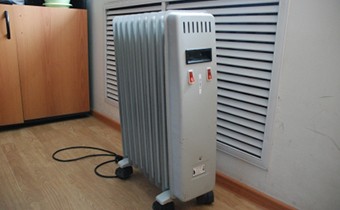 Соблюдение правил пожарной безопасности при использовании электрообогревателей защитит и от холода, и от пожара. Как любой нагревательный прибор, электрообогреватель требует осторожного обращения. Кроме того, необходимо следить за тем, чтобы электросеть не была перегружена, а сам электроприбор находился на достаточном расстоянии от легковоспламеняющихся предметов. Отдел надзорной деятельности и профилактической работы Красногвардейского района УНДПР ГУ МЧС России по г. Санкт-Петербургу напоминает основные правила пожарной безопасности при использовании электрообогревателей: - важно помнить, что у каждого прибора есть свой срок эксплуатации, который в среднем составляет около 10 лет. Использование свыше установленного срока может привести к печальным последствиям; - систематически проводите проверку исправности электропроводки, розеток, щитков и штепсельных вилок обогревателя; - следите за состоянием обогревательного прибора: вовремя ремонтируйте и заменяйте детали, если они вышли из строя; - используйте приборы, изготовленные только промышленным способом, ни при каких обстоятельствах не нужно использовать поврежденные, самодельные или «кустарные» электрообогреватели; - следует избегать перегрузки на электросеть, в случае включения сразу нескольких мощных потребителей энергии; - убедитесь, что штекер вставлен в розетку плотно, иначе обогреватель может перегреться и стать причиной пожара; - не оставляйте включенным электрообогреватели на ночь, не используйте их для сушки вещей;- не позволяйте детям играть с электрообогревателями;- устанавливайте электрообогреватель на безопасном расстоянии от занавесок или мебели. Ставить прибор следует на пол. В случае с конвекторами их можно крепить на специальных подставках на небольшом расстоянии от пола; - не используйте обогреватель в помещении с лакокрасочными материалами, растворителями и другими воспламеняющимися жидкостями. Также нельзя устанавливать электрообогреватель в захламленных и замусоренных помещениях;- регулярно очищайте обогреватель от пыли — она тоже может воспламениться; - не размещайте сетевые провода обогревателя под ковры и другие покрытия;- не ставьте на провода тяжелые предметы (например, мебель), иначе обогреватель может перегреться и стать причиной пожара.Правил много, но запомнить их необходимо. Будьте осторожны! Отдел надзорной деятельности и профилактической работы Красногвардейского района УНДПР ГУ МЧС России по г. Санкт-Петербургу напоминает, что при пожаре необходимо:- позвонить по телефону «01» или «101» или «112» иуказать точный адрес пожара, что горит, есть ли угроза людям;- при возможности задействовать первичные средства пожаротушения;- при угрозе Вашей жизни необходимо покинуть опасную зону;- встретить прибывших пожарных и спасателей -  указать место возникновения пожара.Будьте бдительны и осторожны – огонь ошибок не прощает!